Федеральное государственное бюджетное образовательное учреждение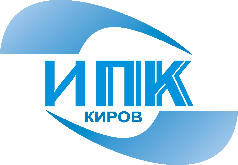  дополнительного профессионального образования «Кировский институт агробизнеса и кадрового обеспечения»  ФГБОУ ДПО КИППКК АПК с 23 января по 21 февраля 2019 г. проводит обучение по дополнительной профессиональной программе повышения квалификации: 72 академических часаЦель повышения квалификации: совершенствование профессиональных компетенций специалистов агрономической, инженерной служб и руководителей предприятий в области растениеводства, механизации сельского хозяйства и управления производством.Категория слушателей – руководители сельскохозяйственных предприятий, специалисты агрономической и зоотехнической служб сельхозпредприятий.Форма обучения - очнаяСтоимость обучения одного слушателя – 15000 рублей. При обучении более одного слушателя предоставляются скидки: 2 человека – стоимость учебы одного слушателя 14000 рублей, 3 человека – 13000 рублей, от 4 и более слушателей – 12000 рублей.Основные темы:- -  По окончанию обучения слушателям будет выдано Удостоверение о повышении квалификации установленного образцаСтоимость обучения одного слушателя – 15000 рублей. Для предприятий, обучающих несколько специалистов, стоимость снижается на 1 тысячу за каждого слушателя: при обучении двух человек – стоимость 14000 рублей, при обучении 3 человек – 13000 рублей, при обучении 4 и более человек – 12000 рублей за одного слушателя. Место проведения обучения: Обучение проводится в Яранском районе по адресу: г. Яранск, ул. Кирова, д. 10, зал для совещаний. 